Big Deal: Entercom Gobbles up CBS RadioCBS Radio, which has been on the block for months, is merging with Entercom, creating a company that will have 244 stations in 23 of the top 25 markets. That will position the resulting company to better compete with radio’s two biggest players, iHeartMedia and Cumulus, which own 850 and 460 stations, respectively.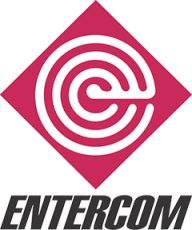 MediaLife 2.2.17http://www.medialifemagazine.com/big-deal-entercom-gobbles-up-cbs-radio/